Publicado en Madrid el 18/07/2017 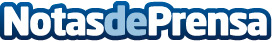  Los hombres españoles frecuentan más las apps de citas que las mujeresUn estudio realizado en España indica que los hombres españoles utilizan con más frecuencia las apps de citas que las mujeresDatos de contacto:Fran ValmañaNota de prensa publicada en: https://www.notasdeprensa.es/los-hombres-espanoles-frecuentan-mas-las-apps Categorias: Comunicación Sociedad Entretenimiento E-Commerce Dispositivos móviles http://www.notasdeprensa.es